Онлайн-игра «История права в лицах» завершилась!С 10 по 30 ноября Мурманская областная детско-юношеская библиотека имени В. П. Махаевой проводила онлайн-игру «История права в лицах», приуроченную к Декаде правовых знаний.Мероприятие было организовано в рамках проекта поддержки детского и юношеского чтения «БУМ!» (Быть. Удивлять. Меняться.).Игра была нацелена на пробуждение интереса юных граждан страны к истории России, в том числе к истории формирования прав человека.В мероприятии приняли участие пользователи от 14 до 35 лет: обучающиеся школ, гимназий, колледжей городов Мурманск, Апатиты, Гаджиево, Кандалакша, Полярный, Снежногорск и населённого пункта Оленья Губа, а также студенты второго курса Балаковского филиала Саратовской государственной юридической академии. Всего – 62 человека.С 10 по 18 ноября в библиотеках Мурманской области состоялись мероприятия в рамках подготовительного этапа игры.Сотрудники научно-методического отдела Мурманской областной детско-юношеской библиотеки имени В. П. Махаевой подготовили списки источников информации по теме, презентации, разработали методико-библиографические материалы и сценарии. Библиотеки области активно работали с пользователями.В Центральной городской библиотеке имени А. М. Каутского провели заседание клуба профориентации и правоведения «Перекресток» по теме «Знакомство с профессией полицейский», где представила информ-досье «Правовая система России: вчера сегодня завтра». Гость занятия – сотрудник полиции ЗАТО Александровск   рассказала учащимся об основных страницах истории правовой системы России и людях, которые внесли в ее развитие весомый вклад. Для проверки усвоения знаний участники клуба ответили на вопросы тематической викторины.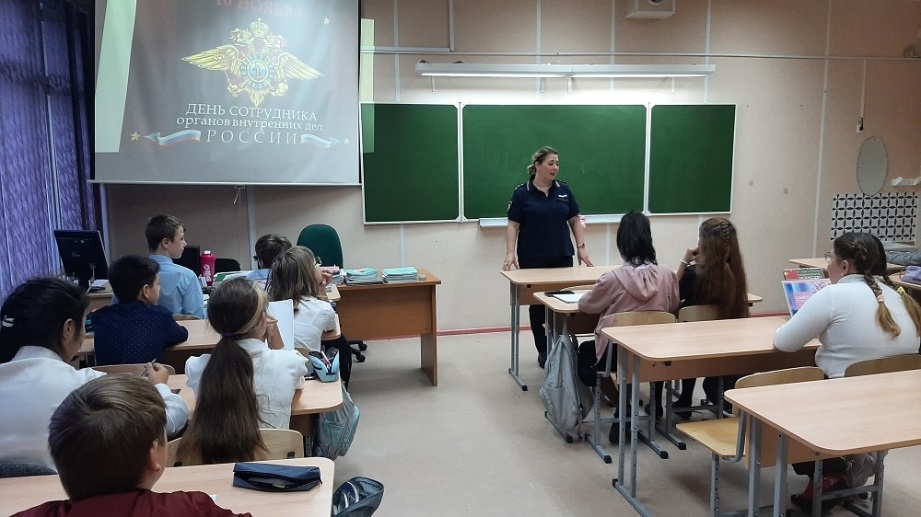 Городская детская библиотека «Мир Детства» города Снежногорска организовала:исторический хронограф «Я верю в будущность России. Пётр I»,познавательный час «История прокуратуры Российской Федерации»,биографическое досье «Творческое правоведение» (юристы-композиторы, поэты) и проверочную офлайн-игру. 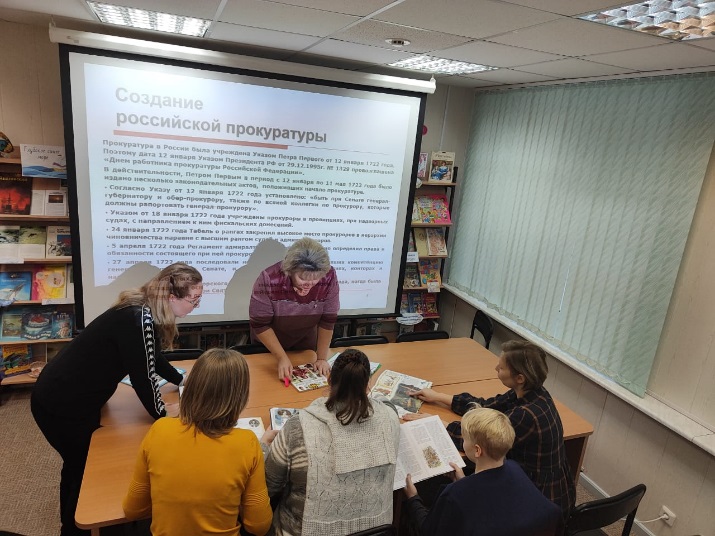 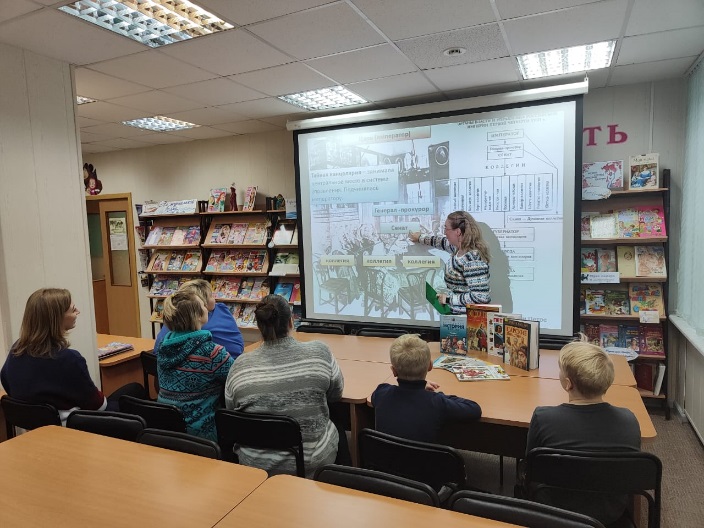 В Сельской библиотеке населённого пункта Оленья Губа провели информационные часы и викторины по теме игры.Городская детская библиотека Гаджиево, а также Центральная детская библиотека и её отдел семейного чтения «СемьЯ» города Полярный организовали индивидуальные консультации, на которых пользователи познакомились с правилами и порядком прохождения туров, изучили источники информации.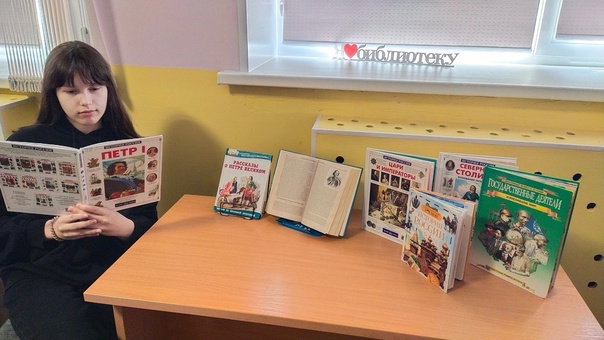 Многие участники готовились к игре самостоятельно по материалам, представленным на сайте областной детско-юношеской библиотеки.С 19 ноября по 30 ноября проходил основной состязательный этап.Знатоки истории преодолели шесть туров.«Пётр I – законодатель»,«История прокуратуры Российской Федерации»,«Преобразования Петра Великого»,«И музыка звучит…»,«И поэты, и юристы»,«Дипломат – страны посланник».Готовясь к игре и отвечая на вопросы, юные россияне не только узнали о том, как Пётр Великий создавал основу правовой системы России и её прокуратуру, но и том, как он с помощью законов реформировал армию, создавал флот, менял нравы жителей страны, защищал природу, частную собственность, строил Санкт-Петербург.  Большой интерес участников игры вызвал тур о юристах-писателях, среди которых – Гавриила Романович Державин, Александр Николаевич Радищев, Евгений Петрович Петров, Александр Беляев, Михаил Михайлович Зощенко.Молодым россиянам особенно понравился музыкальный тур. Участники игры и не догадывались, что некоторые известные люди – и юристы, и композиторы, и поэты-песенники. Они не только познакомились с их творчеством, но прослушали произведения Петра Ильича Чайковского, Николая Михайловича Стрельникова, Сергея Викторовича Лаврова и многих других. Завершающий тур – один из самых сложных, был посвящён дипломатам. Ведь именно они следят за тем, чтобы другие страны учитывали интересы России и не нарушали права проживающих за границей её граждан.Пользователи получили интересную информацию об Александре Федоровне Коллонтай, Юлии Михайловиче Воронцове, Виталии Ивановиче Чуркине.Большинство участников успешно справились с заданиями онлайн-игры.                 Но, как и в любом состязании кто-то был немного лучше.Список победителей будет опубликован на сайте нашей библиотеки 10 декабря.Дипломы победителей и сертификаты участников будут высланы на адреса электронной почты до 28 декабря.